nodigt je uit:Datum: 	Uur: Adres:Red Star Line Museum Montevideostraat 3,2000 Antwerpen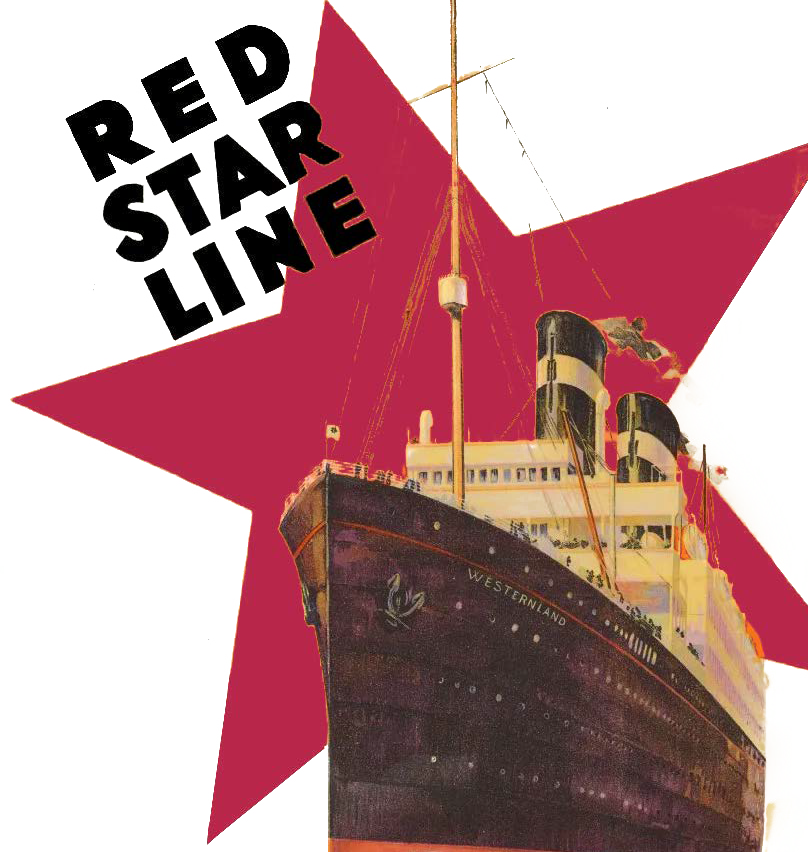 Graag verwittigen op: Ik vier mijn VERJAARDAG in het RED STAR LINE MUSEUM... kom jij ook?